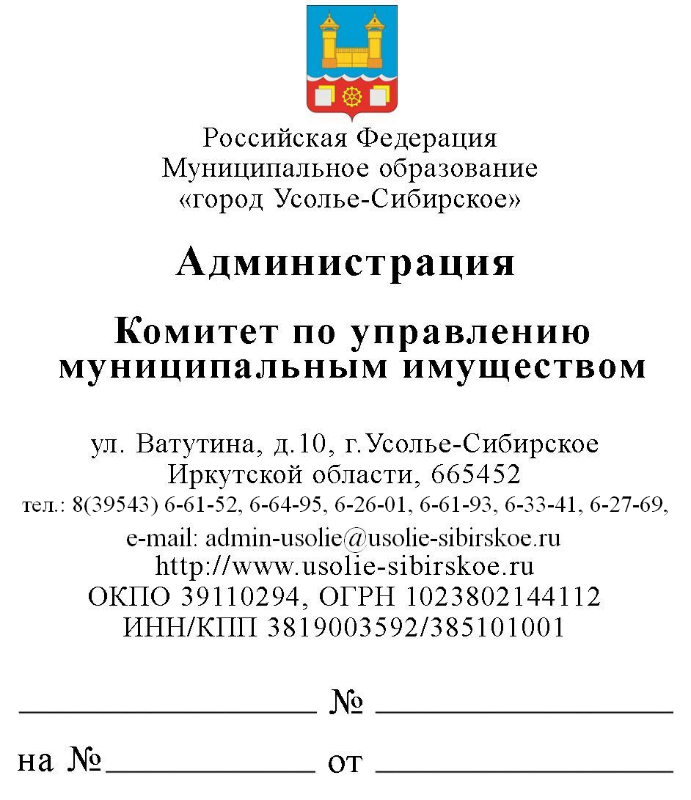 Комитет по управлению муниципальным имуществом администрации города Усолье-Сибирское просит опубликовать 24.05.2019 года на официальном сайте администрации города Усолье-Сибирское объявление следующего содержания:КУМИ АДМИНИСТРАЦИИ г. УСОЛЬЕ-СИБИРСКОЕ ИНФОРМИРУЕТ  О РЕЗУЛЬТАТАХ АУКЦИОНА ПО ПРОДАЖЕ ЗЕМЕЛЬНЫХ УЧАСТКОВ             На основании протокола заседания комиссии по проведению торгов на право заключения договоров аренды и купли-продажи земельных участков, находящихся в муниципальной собственности, а также земельных участков, государственная собственность на которые не разграничена, от 17.05.2019 года № 18, аукцион по продаже земельных участков, назначенный на 20.05.2019 года, признан несостоявшимся в связи с отсутствием заявок:Лот № 1Земельный участок с кадастровым номером 38:31:000032:958, расположенный по адресу: Российская Федерация, Иркутская область, г. Усолье-Сибирское, ул. Зеленая, 29, площадь – 974 м2, разрешенное использование – для индивидуального жилищного строительства 2.1.Лот № 2Земельный участок с кадастровым номером 38:31:000032:959, расположенный по адресу: Российская Федерация, Иркутская область, г. Усолье-Сибирское, Зеленая ул., 31, площадь – 997 м2, разрешенное использование – для индивидуального жилищного строительства 2.1.Лот № 3Земельный участок с кадастровым номером 38:31:000032:951, расположенный по адресу: Российская Федерация, Иркутская область, г. Усолье-Сибирское, ул. Зеленая, 33, площадь – 1276 м2, разрешенное использование – для индивидуального жилищного строительства 2.1.Лот № 4Земельный участок с кадастровым номером 38:31:000032:952, расположенный по адресу: Российская Федерация, Иркутская область, г. Усолье-Сибирское, ул. Зеленая, 35, площадь – 1387 м2, разрешенное использование – для индивидуального жилищного строительства.Лот № 5Земельный участок с кадастровым номером 38:31:000032:945, расположенный по адресу: Российская Федерация, Иркутская область, г. Усолье-Сибирское, Зеленая ул., 37, площадь – 1411 м2, разрешенное использование – для индивидуального жилищного строительства.Лот № 6          Земельный участок с кадастровым номером 38:31:000032:946, расположенный по адресу: Российская Федерация, Иркутская область, г. Усолье-Сибирское, Зеленая ул., 39, площадь – 1387 м2, разрешенное использование – для индивидуального жилищного строительства.Начальная цена – 284 126, 95 руб. (Двести восемьдесят четыре тысячи сто двадцать шесть руб. 95 коп.).Лот № 7Земельный участок с кадастровым номером 38:31:000032:956, расположенный по адресу: Российская Федерация, Иркутская область, г. Усолье-Сибирское, ул. Зеленая, 41, площадь – 1448 м2, разрешенное использование – для индивидуального жилищного строительства 2.1.Начальная цена – 296 622, 08 руб. (Двести девяносто шесть тысяч шестьсот двадцать два руб. 08 коп.).Лот № 8Земельный участок с кадастровым номером 38:31:000032:953, расположенный по адресу: Российская Федерация, Иркутская область, г. Усолье-Сибирское, ул. Зеленая, 43, площадь – 1330 м2, разрешенное использование – для индивидуального жилищного строительства 2.1.Лот № 9Земельный участок с кадастровым номером 38:31:000032:960, расположенный по адресу: Российская Федерация, Иркутская область, г. Усолье-Сибирское, ул. Шустовой, 32а, площадь – 1279 м2, разрешенное использование – для индивидуального жилищного строительства 2.1.Председатель комитета					                                	М.Ш. Суханова